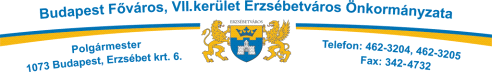 Iktatószám: KI/42362/2019/XVM E G H Í V ÓBudapest Főváros VII. kerület Erzsébetváros Önkormányzata Képviselő-testületének2019. november 04-én 15 óra 00 perckor
tartandó alakuló üléséreAz ülés helye:	Budapest, VII. kerület Erzsébetvárosi Polgármesteri Hivatal Ülésterem
Budapest, VII. kerület Erzsébet krt. 6. I. emeletJavasolt napirendi pontok:1.)	Budapest VII. kerületi Helyi Választási Bizottság elnökének tájékoztatója
Előadó: Dr. Tichy-Rács Ádám László Helyi Választási Bizottság elnöke2.)	A kerületi képviselők eskütétele, a Polgármester eskütétele
Előterjesztő: ... --3.)	A Képviselő-testület Szervezeti- és Működési Szabályzatának módosítása
Előterjesztő: Niedermüller Péter polgármester4.)	A polgármesteri illetmény és költségtérítés meghatározása
Előterjesztő: Dr. Gotthard Gábor jegyző5.)	Az alpolgármesterek megválasztása, illetményük és költségtérítésük meghatározása
Előterjesztő: Niedermüller Péter polgármester6.)	Alpolgármesterek eskütétele
Előterjesztő: ... --7.)	Budapest Főváros VII. Kerület Erzsébetváros Önkormányzata Képviselő-testülete bizottságai elnökeinek, tagjainak megválasztása
Előterjesztő: Niedermüller Péter polgármester8.)	A helyi önkormányzati képviselők tiszteletdíjáról, természetbeni juttatásáról és költségtérítéséről szóló rendelet módosítása
Előterjesztő: Niedermüller Péter polgármester9.)	Javaslat a leköszönő polgármester végkielégítésére, szabadság-megváltására és az általa használt gépjármű használatára és megvásárlására vonatkozóan
Előterjesztő: Niedermüller Péter polgármesterA Képviselő-testület ülése nyilvános, melyre Erzsébetváros valamennyi polgárát tisztelettel meghívom.Budapest, 2019. október 31.Niedermüller Péterpolgármester 